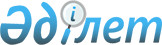 "Жергілікті бюджеттер жобаларын әзірлеу қағидаларын бекіту туралы" Қазақстан Республикасы Қаржы министрінің 2014 жылғы 31 қазандағы № 470 бұйрығына өзгеріс енгізу туралыҚазақстан Республикасы Қаржы министрінің 2017 жылғы 21 тамыздағы № 507 бұйрығы. Қазақстан Республикасының Әділет министрлігінде 2017 жылғы 27 қыркүйекте № 15768 болып тіркелді
      БҰЙЫРАМЫН: 
      1. "Жергілікті бюджеттер жобаларын әзірлеу қағидаларын бекіту туралы" Қазақстан Республикасы Қаржы министрінің 2014 жылғы 31 қазандағы № 470 бұйрығына (Нормативтік құқықтық актілерді мемлекеттік тіркеу тізілімінде № 9950 болып тіркелген, 2014 жылғы 26 желтоқсанда "Әділет" ақпараттық-құқықтық жүйесінде жарияланған) мынадай өзгеріс енгізілсін:
      көрсетілген бұйрықпен бекітілген Жергілікті бюджеттер жобаларын әзірлеу қағидалары осы бұйрыққа қосымшаға сәйкес редакцияда жазылсын.
      2. Қазақстан Республикасы Қаржы министрлігінің Бюджет заңнамасы департаменті (З.А. Ерназарова) заңнамада белгіленген тәртіппен: 
      1) осы бұйрықтың Қазақстан Республикасы Әдiлет министрлiгiнде мемлекеттік тіркелуін; 
      2) осы бұйрықты мемлекеттік тіркеген күнінен бастап күнтізбелік он күн ішінде оның көшірмесін қағаз және электрондық түрде қазақ және орыс тілдерінде Қазақстан Республикасы нормативтік құқықтық актілерінің эталондық бақылау банкінде ресми жариялау және енгізу үшін Қазақстан Республикасы Әділет министрлігінің "Республикалық құқықтық ақпараттық орталығы" шаруашылық жүргізу құқығындағы республикалық мемлекеттік кәсіпорнына жіберілуін; 
      3) осы бұйрықтың мемлекеттік тіркелгеннен кейін күнтізбелік он күн ішінде оның көшірмесін ресми жариялауға мерзімді баспа басылымдарына жіберуді; 
      4) осы бұйрықтың Қазақстан Республикасы Қаржы министрлігінің интернет-ресурсында орналастырылуын қамтамасыз етсін. 
      3. Осы бұйрық мемлекеттік тiркелген күнінен бастап қолданысқа енгізіледі және ресми жариялануға жатады.
      "КЕЛІСІЛДІ"
      Қазақстан Республикасының
      Ұлттық экономика министрі
       ___________ Т. Сүлейменов
      2017 жылғы 28 тамыз Жергілікті бюджеттер жобаларын әзірлеу қағидалары 1-тарау. Жалпы ережелер
      1. Осы Жергiлiктi бюджеттер жобаларын әзірлеу қағидалары (бұдан әрi – Қағидалар) Қазақстан Республикасының 2008 жылғы 4 желтоқсандағы Бюджет кодексiне (бұдан әрi – Кодекс) сәйкес әзiрлендi және жергiлiктi бюджеттердің жобаларын әзiрлеу тәртiбiн айқындайды.
      2. Жергiлiктi бюджеттердің жобаларын әзiрлеу үдерісі:
      1) облыстың, республикалық маңызы бар қаланың, астананың әлеуметтік-экономикалық даму болжамының жобасын әзірлеуді және оны жергiлiктi атқарушы органның мақұлдауын;
      2) жергілікті бюджеттік бағдарламалар әкімшілері шығыстарының лимиттерін, жаңа бастамаларға арналған лимиттерді айқындау;
      3) жоспарлы кезеңге жоспарланатын бюджет қаражатының көлемдері, тікелей және түпкілікті нәтижелер көрсеткіштері бар жергілікті бюджеттік бағдарламалар әкімшілерінің бюджеттік бағдарламаларының жобаларын, бюджеттік өтінімдерді және оларды облыстың, республикалық маңызы бар қаланың, астананың, ауданның (облыстық маңызы бар қаланың) бюджет комиссиясының қарауын;
      4) жергiлiктi бюджет туралы мәслихат шешiмiнiң жобасын әзірлеуді қамтиды.
      3. Кодекстің 61-бабының 8-тармағына сәйкес облыстың, республикалық маңызы бар қаланың, астананың әлеуметтік-экономикалық даму болжамын мемлекеттiк жоспарлау жөнiндегi орталық уәкiлеттi орган айқындайтын тәртіппен мемлекеттiк жоспарлау жөнiндегi жергілікті уәкiлеттi орган әзiрлейдi. 
      4. Аудандардың (облыстық маңызы бар қалалардың) мемлекеттік жоспарлау жөніндегі жергілікті уәкілетті органдары айқындайтын аудандық маңызы бар қалалардың, ауылдардың, кенттердің, ауылдық округтердің бюджеттерінен қаржыландырылатын бюджеттік бағдарламалар әкімшілері шығыстарының лимиттерін, бюджеттік бағдарламалар әкімшілерінің жаңа бастамаларға арналған лимиттерін қоспағанда, бюджеттік бағдарламалар әкімшілері шығыстарының лимиттерін, жаңа бастамаларға арналған лимиттерді мемлекеттік жоспарлау жөніндегі жергілікті уәкілетті органдар айқындайды. Бюджеттік бағдарламалар әкімшілері шығыстарының лимиттері, жаңа бастамаларға арналған лимиттер облыстың, республикалық маңызы бар қалалардың, астананың әлеуметтік-экономикалық дамуының болжамды көрсеткіштері, республикалық және жергілікті бюджеттердің, бюджет қаражатын жұмсаудың басым бағыттарының, жоспарлы кезеңге арналған тиісті бюджет тапшылығының мөлшері негізінде айқындалады.
      Кодекстің 65-1-бабына сәйкес жергілікті бюджеттік бағдарламалар әкімшілері шығыстарының лимиттері, жаңа бастамаларға арналған лимиттер мемлекеттiк жоспарлау жөнiндегi орталық уәкiлеттi орган айқындайтын тәртіппен айқындалады. 2-тарау. Облыстық бюджеттен, республикалық маңызы бар қала, астана 
бюджеттерiнен қаржыландырылатын жергілікті бюджеттік бағдарламалар
әкімшілерінің бюджеттік бағдарламаларының жобаларын және бюджеттiк өтiнiмдерді әзiрлеу
      5. Облыстық бюджеттiң, республикалық маңызы бар қала, астана бюджеттерінiң шығыстарын жоспарлау үшiн жергiлiктi бюджеттiк бағдарламалардың әкiмшiлерi бюджеттік өтінімдерді және бюджеттік бағдарламалардың жобаларын әзірлейді және ағымдағы қаржы жылының 15 мамырына дейінгі мерзімде мемлекеттік жоспарлау жөніндегі жергілікті уәкілетті органға ұсынады.
      Нәтижелердi бағалау жүргiзiлген жағдайда Қағидалардың осы тармағында көрсетiлген құжаттарға бағалау нәтижелерi қоса берiледi.
      6. Облыстық бюджеттің, республикалық маңызы бар қала, астана бюджеттерінің шығыстары базалық шығыстар және жаңа бастамаларға арналған шығыстар болып бөлiнеді.
      Тұрақты сипаттағы шығыстар, күрделі шығыстар, сондай-ақ басталған (жалғасатын) бюджеттік инвестициялық жобаларға және қабылданған мемлекеттік-жекешелік әріптестік жобалары бойынша мемлекеттік міндеттемелерді, оның ішінде мемлекеттік концессиялық міндеттемелерді орындауға арналған шығыстар базалық шығыстар болып табылады.
      Мемлекеттiк функцияларды, өкiлеттiктердi орындауға және мемлекеттiк қызметтер көрсетуге, сондай-ақ трансферттер төлеуге және жергiлiктi атқарушы органның басқа да мiндеттемелерiне байланысты шығыстар тұрақты сипаттағы шығыстар болып табылады.
      Жаңа бастамаларға арналған шығыстарға:
      кейіннен жаңа бюджеттiк бағдарламалар бойынша қаржыландырылатын стратегиялық және бағдарламалық құжаттарға сәйкес әлеуметтiк-экономикалық дамудың жаңа басым бағыттарын iске асыруға;
      макроэкономикалық және әлеуметтiк көрсеткiштердiң өзгеруiне байланысты емес және iс жүзiндегi бюджеттiк бағдарламалар шеңберiнде бюджет қаражатын жұмсаудың қосымша бағыттарын (орындалатын мемлекеттiк функциялар, өкiлеттiктер және көрсетiлетiн мемлекеттiк қызметтер көлемiн кеңейтудi) көздейтiн базалық шығыстарды ұлғайтуға бағытталған шығыстар жатады.
      7. Облыстық бюджет, республикалық маңызы бар қала, астана бюджеттерi шығыстарының көлемін базалық шығыстарға және жаңа бастамаларға облыстың, республикалық маңызы бар қаланың, астананың бюджеттік комиссиясы мемлекеттік жоспарлау жөнiндегi жергiлiктi уәкiлеттi органның ұсыныстары негiзiнде жергiлiктi бюджеттiк бағдарламалар әкiмшiлерiнiң арасында бөледі.
      Базалық шығыстар шығыстардың қолданыстағы құрылымы мен болжамды макроэкономикалық көрсеткiштер негiзiнде есептелген кезектi жоспарлы кезеңнiң үшiншi жылына арналған болжамды көлемдердi қоса отырып, ағымдағы жоспарлы кезеңнiң екiншi және үшiншi жылдары шығыстарының бекiтiлген көлемi негiзiнде айқындалады.
      Жаңа бастамаларға арналған шығыстар стратегиялық және бағдарламалық құжаттарда белгіленген өңірді дамыту басымдықтарын, есепті қаржы жылының бюджеттік мониторинг нәтижелерін, нәтижелерді бағалауды ескере отырып, жергілікті бюджеттік бағдарламалар әкімшілерінің арасында бөлуге жатады.
      8. Бюджеттiк бағдарламалар әкiмшiсiнiң жаңа бастамаларға арналған шығыстарды жоспарлауы қосымша бюджет қаражатын бөлу есебінен де, алдыңғы жоспарлы кезеңде облыстық бюджет туралы, республикалық маңызы бар қаланың, астананың бюджеттерi туралы мәслихат шешiмiнде бекiтiлген осы бюджеттiк бағдарламалар әкiмшiсiнiң базалық шығыстар қаражатын қайта бөлу есебiнен де жүзеге асырылады.
      9. Егер жекелеген бюджеттiк бағдарламалар бойынша алдыңғы жоспарлы кезеңнiң екiншi және үшiншi жылдарының шығыстар сомасы облыстық бюджет туралы, республикалық маңызы бар қаланың, астананың бюджеттерi туралы мәслихат шешiмiнде осы бағдарламалар бойынша бекiтiлген сомамен салыстырғанда өзгермейтiн болса, онда осы бағдарламалар (кiшi бағдарламалар) шығыстарының түрлерi бойынша есептеулер жасалмайды.
      Осы бағдарламалар шығыстарының түрлерi бойынша есептеулер үшiншi жылға ғана жасалады.
      Егер жекелеген бюджеттiк бағдарламалар бойынша алдыңғы жоспарлы кезеңнiң екiншi және (немесе) үшiншi жылдарының шығыстар сомасы облыстық бюджет туралы, республикалық маңызы бар қаланың, астананың бюджеттерi туралы мәслихат шешiмiнде осы бағдарламалар бойынша бекiтiлген сомамен салыстырғанда өзгеретiн болса, онда шығыстар түрлерi бойынша есептер осы бағдарламаларға (кiшi бағдарламаларға) жоспарланатын жоспарлы кезең жылдары бөлiнiсiнде жасалады және ұсынылады.
      10. Мемлекеттік жоспарлау жөніндегі жергілікті уәкілетті орган есепті қаржы жылындағы жергілікті бюджеттің атқарылуын талдаудың және бюджет қаражатын басқару жөніндегі мемлекеттік орган қызметінің тиімділігін бағалаудың нәтижелерін ескере отырып:
      1) жергілікті бюджеттік бағдарламалар әкімшілерінің бюджеттік өтінімдерін олардың Қазақстан Республикасының бюджет және өзге де заңнамасына, облыстың, республикалық маңызы бар қаланың, астананың әлеуметтік-экономикалық даму болжамына, аумақтарды дамыту бағдарламасының нысаналы индикаторларына, бюджеттік бағдарламалар жобаларына және қолданыстағы заттай нормаларға сәйкес келуі тұрғысынан қарайды, бұл ретте бюджеттік өтінімдерді қарау кезінде әрбір бюджеттік бағдарлама бойынша шығыстардың түрлері бойынша есептеу кезінде бағдар ретінде Қазақстан Республикасының мемлекеттік сатып алу туралы заңнамасында белгіленген тауарларға, жұмыстарға, көрсетілетін қызметтерге арналған бағалар дерекқоры да пайдаланылады;
      2) жергілікті бюджеттік бағдарламалар әкімшілерінің бюджеттік бағдарламалар жобалары нәтижелер көрсеткіштерін таңдаудың дұрыстығы, нәтижелер көрсеткіштерінің аумақтарды дамыту бағдарламасының нысаналы индикаторларымен өзара байланыстылығы, нәтижелер көрсеткіштеріне қол жетімділік дәрежесі тұрғысынан, сондай-ақ олардың бюджеттік бағдарламалар әкімшісінің функцияларына, өкілеттіктеріне, қызметінің бағыттарына сәйкестігі тұрғысынан қарайды.
      11. Жергілікті бюджеттік бағдарламалар әкімшілерінің тиісті жоспарлы кезеңге арналған бюджеттік өтінімдерін қарау кезінде мемлекеттік жоспарлау жөніндегі жергілікті уәкілетті орган:
      1) өткен қаржы жылындағы бюджеттік бағдарламалардың атқарылуын талдау және оларды келесі жоспарлы кезеңге арналған бюджеттік өтінімде ұсынылған бюджеттік бағдарламалардың сомаларымен салыстыру жолымен өткен қаржы жылындағы облыстық бюджеттің, республикалық маңызы бар қала, астана бюджеттерінің атқарылу нәтижелерін, әрбір бюджеттік бағдарлама бойынша бюджет қаражатының игерілмеуіне әкеп соқтырған себептерді;
      2) бюджеттік бағдарламалардың нәтижелеріне қол жеткізу бөлігінде бюджет қаражатын басқару жөніндегі мемлекеттік органдар қызметінің тиімділігін бағалау нәтижелерін;
      3) жергілікті бюджеттік бағдарламалардың әкімшілері өтінім берген шығыстарды оның негізділігі тұрғысынан қарау бөлігінде өткен қаржы жылындағы облыстық бюджеттің, республикалық маңызы бар қала, астана бюджеттерінің атқарылуы туралы есепке облыстардың, республикалық маңызы бар қалалардың, астананың тексеру комиссиялары берген қорытындылары мен ұсынымдарын ескереді;
      4) мемлекеттік инвестициялық жобалар бойынша бюджет заңнамасына сәйкес құжаттаманың болуы, сондай-ақ бюджеттік инвестицияларды іске асырудан экономикалық және әлеуметтік қайтарымдылықтың ұзақ мерзімді көрсеткіштерін ескере отырып, мониторингілеу мен бағалау нәтижелері ескеріледі;
      5) бюджеттік кредиттер бойынша кредиттік шарт талаптарының орындалуы және бюджеттік кредиттің нысаналы мақсаты бойынша пайдаланылуы ескеріледі;
      6) нысаналы даму трансферттері бойынша мақсаттар мен міндеттерге қол жеткізуді талдау ескеріледі, олардың шешілуіне нысаналы трансферттер бойынша келісімдердің жобаларында көзделген нысаналы даму трансферттері бөлінеді.
      Бюджеттік өтінімнің жасалуы мен үсынылуы бойынша Қазақстан Республикасының бюджет заңнамасының талаптарына сәйкес келмеген кезде мемлекеттік жоспарлау жөніндегі жергілікті уәкілетті орган оны қарамастан жергілікті бюджеттік бағдарламалардың әкімшісіне қайтарады.
      12. Қайтарылған жағдайда, жергiлiктi бюджеттiк бағдарламалардың әкiмшiлерi жергілікті бюджеттік бағдарламалар әкімшілерінің бюджеттік бағдарламаларының жобаларын, бюджеттiк өтiнiмдерді пысықтайды және оларды қайтарылған күнінен бастап бес жұмыс күнi iшiнде мемлекеттiк жоспарлау жөнiндегi жергiлiктi уәкiлеттi органға ұсынады.
      Мемлекеттік жоспарлау жөніндегі жергілікті уәкілетті орган бюджеттік өтінімдерді, жергілікті бюджеттік бағдарламалар әкімшілерінің бюджеттік бағдарламаларының жобаларын қарау қорытындысы бойынша келіп түскен күнінен бастап он бес жұмыс күні ішінде бюджеттік өтінімдер және жергілікті бюджеттік бағдарламалар әкімшілерінің бюджеттік бағдарламаларының жобалары бойынша қорытындылар қалыптастырады және оларды облыстың, республикалық маңызы бар қаланың, астананың бюджет комиссиясының қарауына жолдайды.
      13. Жергiлiктi бюджеттiк бағдарламалардың әкiмшiлерi мен мемлекеттiк жоспарлау жөнiндегi жергiлiктi уәкiлеттi орган арасындағы келiспеушiлiктердi облыстың, республикалық маңызы бар қаланың, астананың бюджет комиссиясы қарайды.
      Облыстың, республикалық маңызы бар қаланың, астананың бюджет комиссиясы Қағидалардың 10 және 12-тармақтарында көрсетілген материалдарды қарайды және олар бойынша ұсыныстар әзірлейді.
      14. Жергілікті бюджеттік бағдарламалардың әкімшілері облыстың, республикалық маңызы бар қаланың, астананың бюджет комиссиясының ұсыныстарына сәйкес ағымдағы қаржы жылының 1 қыркүйегіне дейінгі мерзімде пысықталған бюджеттік өтінімдерді, жергілікті бюджеттік бағдарламалар әкімшілерінің бюджеттік бағдарламаларының жобаларын мемлекеттік жоспарлау жөніндегі жергілікті уәкілетті органға ұсынады. 3-тарау. Мәслихаттың облыстық бюджет, республикалық маңызы бар қала, астана бюджетi туралы шешiмiнiң жобасын әзiрлеу
      15. Мемлекеттiк жоспарлау жөнiндегi жергiлiктi уәкiлеттi орган облыстың, республикалық маңызы бар қаланың, астананың әлеуметтiк-экономикалық дамуы болжамының негізінде облыстық бюджет, республикалық маңызы бар қала, астана бюджеттерiнiң жобасын жасайды және оны облыстың, республикалық маңызы бар қаланың, астананың бюджет комиссиясының қарауына енгiзедi.
      Облыстық бюджеттiң, республикалық маңызы бар қала, астана бюджеттерiнiң жобасын қарау және айқындау ағымдағы қаржы жылының 15 қыркүйегінен кешіктірмей аяқталады.
      16. Мемлекеттiк жоспарлау жөнiндегi жергiлiктi уәкiлеттi орган облыстың, республикалық маңызы бар қала, астана бюджет комиссиясының облыс, республикалық маңызы бар қала, астана бюджетiнiң жобасы бойынша ұсыныстары негiзiнде облыс, республикалық маңызы бар қала, астана бюджетiнiң жобасын әзiрлейдi және оны ағымдағы қаржы жылының 1 қазанынан кешіктірмей облыстың, республикалық маңызы бар қаланың, астананың жергiлiктi атқарушы органының қарауына ұсынады.
      17. Облыстық бюджет, республикалық маңызы бар қаланың, астананың бюджеттерi туралы мәслихат шешiмiнiң жобасы Кодекстiң 13-бабында көзделген бюджет құрылымы бойынша және Кодекстiң 72-бабында көзделген талаптарды ескере отырып әзiрленедi.
      18. Облыстың, республикалық маңызы бар қаланың, астананың әкімдігі "Қоғамдық кеңестер туралы" Қазақстан Республикасының Заңына сәйкес құрылатын қоғамдық кеңестің отырысында облыс бюджетінің, республикалық маңызы бар қала, астана бюджетінің жобасын талқылауды жүргізеді.
      19. Облыстық бюджеттің, республикалық маңызы бар қала, астана бюджетінің жобасын облыстың, республикалық маңызы бар қаланың, астананың жергілікті атқарушы органы Кодекстiң 75-бабының 1-тармағында көзделген тәртіппен ағымдағы қаржы жылының 15 қазанынан кешіктірмей тиісті мәслихатқа енгізеді.
      Облыстың, республикалық маңызы бар қаланың, астананың жергілікті атқарушы органы облыстық бюджеттің, республикалық маңызы бар қала, астана бюджеттерінің жобасымен бір мезгілде мынадай құжаттар мен материалдарды:
      1) облыстың, республикалық маңызы бар қаланың, астананың әлеуметтік-экономикалық дамуының болжамын;
      2) жергілікті бюджеттік бағдарламалар әкімшілерінің бюджеттік бағдарламаларының жобаларын;
      3) жергілікті бюджеттің жобасында қамтылған шешімдерді ашатын түсіндірме жазбаны, жергілікті бюджеттік бағдарламалар әкімшілері бөліндісінде:
      есепті қаржы жылындағы қол жеткізілген нәтижелер көрсеткіштерінің қысқаша сипаттамасын;
      орын алып отырған проблемалардың ағымдағы жағдайының қысқаша сипаттамасын;
      жағдайды жақсарту және проблемаларды шешу, аумақты дамыту бағдарламасында айқындалған мақсаттар мен жоспарланған нысаналы индикаторларға қол жеткізу жолдарының сипаттамасын;
      бюджеттік бағдарламалардың мақсаттары мен бюджеттік бағдарламалардың жоспарланған түпкілікті нәтижелерінің сипаттамасын;
      бюджеттік бағдарламалар мен бюджеттік кіші бағдарламалар бөлінісінде бюджет қаражатын жұмсау бағыттарын, бюджеттік бағдарламалардың тікелей нәтижелерінің сипаттамасын қамтитын ақпаратты ұсынады. 4-тарау. Аудандық (облыстық маңызы бар қала) бюджеттен қаржыландырылатын жергілікті бюджеттік бағдарламалар әкімшілерінің бюджеттік бағдарламаларының жобаларын және бюджеттiк өтiнiмдерiн әзірлеу
      20. Аудандық (облыстық маңызы бар қаланың) бюджеттің шығыстарын жоспарлау үшiн жергiлiктi бюджеттiк бағдарламалардың әкiмшiлерi бюджеттiк өтiнiмдердi, бюджеттік бағдарламалар әкімшілерінің бюджеттік бағдарламаларының жобаларын әзірлейді және ағымдағы қаржы жылының 15 мамырына дейiнгi мерзiмде мемлекеттiк жоспарлау жөнiндегi жергiлiктi уәкiлеттi органға ұсынады.
      Нәтижелерге бағалау жүргiзiлген жағдайда, аталған Қағидалардың осы тармағында көрсетiлген құжаттарға бағалау нәтижелерi қоса берiледi.
      21. Аудандық (облыстық маңызы бар қаланың) бюджеттің шығыстары базалық шығыстар мен жаңа бастамаларға арналған шығыстар болып бөлiнеді.
      Тұрақты сипаттағы шығыстар, күрделі шығыстар, сондай-ақ басталған (жалғасатын) бюджеттік инвестициялық жобаларға және қабылданған мемлекеттік-жекешелік әріптестік жобалары бойынша мемлекеттік міндеттемелерді, оның ішінде мемлекеттік концессиялық міндеттемелерді орындауға арналған шығыстар базалық шығыстар болып табылады.
      Мемлекеттiк функцияларды, өкiлеттiктердi орындауға және мемлекеттiк қызметтер көрсетуге және де жергiлiктi атқарушы органның басқа да мiндеттемелерiне байланысты шығыстар тұрақты сипаттағы шығыстар болып табылады.
      Жаңа бастамаларға арналған шығыстарға:
      кейiннен жаңа бюджеттiк бағдарламалар бойынша қаржыландырылатын стратегиялық және бағдарламалық құжаттарға сәйкес әлеуметтiк-экономикалық дамудың жаңа басым бағыттарын iске асыруға;
      макроэкономикалық және әлеуметтiк көрсеткiштердiң өзгеруiне байланысты емес және iс жүзiндегi бюджеттiк бағдарламалар шеңберiнде бюджет қаражатын жұмсаудың қосымша бағыттарын (орындалатын мемлекеттiк функциялар, өкiлеттiктер және көрсетiлетiн мемлекеттiк қызметтер көлемiн кеңейтудi) көздейтiн базалық шығыстарды ұлғайтуға бағытталған шығыстар жатады.
      22. Аудандық (облыстық маңызы бар қаланың) бюджет шығыстарының көлемi базалық шығыстарға және жаңа бастамаларға ауданның (облыстық маңызы бар қаланың) бюджеттік комиссиясы мемлекеттік жоспарлау жөніндегі жергiлiктi уәкiлеттi органның ұсыныстары негiзiнде жергiлiктi бюджеттiк бағдарламалар әкiмшiлерiнiң арасында бөлінедi.
      Базалық шығыстар шығыстардың қолданыстағы құрылымы мен болжамды макроэкономикалық көрсеткiштері негiзiнде есептелген кезектi жоспарлы кезеңнiң үшiншi жылына арналған болжамды көлемдердi қоса отырып ағымдағы жоспарлы кезеңнiң екiншi және үшiншi жылдары шығыстарының бекiтiлген көлемi негiзiнде анықталады.
      Жаңа бастамаларға арналған шығыстар жергiлiктi бюджеттiк бағдарламалар әкiмшiлерiнiң арасында стратегиялық және бағдарламалық құжаттарда белгiленген өңiрдiң даму басымдықтарын, есептi қаржы жылының бюджеттiк мониторинг нәтижелерiн, нәтижелердi бағалауды ескере отырып бөлiнуге жатады.
      23. Жергiлiктi бюджеттiк бағдарламалар әкiмшiсiнiң жаңа бастамаларға арналған шығыстарды жоспарлауы қосымша бюджет қаражатын бөлу есебiнен сияқты бұған дейiнгi жоспарлы кезеңде аудандық (облыстық маңызы бар қаланың) бюджет туралы мәслихат шешiмiнде бекiтiлген осы бюджеттiк бағдарламалар әкiмшiсiнiң базалық шығыстар қаражатын қайта бөлу есебiнен де жүзеге асырылады.
      24. Егер жекелеген бюджеттiк бағдарламалар бойынша бұған дейiнгi жоспарлы кезеңнiң екiншi және үшiншi жылдарының шығыстар сомасы аудандық (облыстық маңызы бар қаланың) бюджет туралы мәслихат шешiмiнде осы бағдарламалар бойынша бекiтiлген сомамен салыстырғанда өзгермейтiн болса, онда осы бағдарламалар (кiшi бағдарламалар) шығыстарының түрлерi бойынша есептер жасалмайды.
      Осы бағдарламалар шығыстарының түрлерi бойынша есептер тек қана үшiншi жылға жасалады.
      Егер жекелеген бюджеттiк бағдарламалар бойынша бұған дейiнгi жоспарлы кезеңнiң екiншi және үшiншi жылдарының шығыстар сомасы аудандық (облыстық маңызы бар қаланың) бюджет туралы мәслихат шешiмiнде осы бағдарламалар бойынша бекiтiлген сомамен салыстырғанда өзгеретiн болса, онда осы бағдарламалар (кiшi бағдарламалар) бойынша шығыстар түрлерi бойынша есептер жоспарланған жоспарлы кезеңнің жылдары бөлінісінде жасалады және беріледі.
      25. Мемлекеттік жоспарлау жөніндегі жергілікті уәкілетті орган есепті қаржы жылында бюджеттің атқарылуын талдаудың және бюджет қаражатын басқару жөніндегі мемлекеттік орган қызметінің тиімділігін бағалаудың нәтижелерін ескере отырып:
      1) бюджеттік бағдарламалар әкімшілерінің бюджеттік өтінімдерін олардың Қазақстан Республикасының бюджет және өзге де заңнамасына, облыстың, республикалық маңызы бар қаланың, астананың әлеуметтік-экономикалық даму болжамына, аумақтарды дамыту бағдарламасының нысаналы индикаторларына, бюджеттік бағдарламалар жобаларына және қолданыстағы заттай нормаларға сәйкес келуі тұрғысынан қарайды, бұл ретте бюджеттік өтінімдерді қарау кезінде әрбір бюджеттік бағдарлама бойынша шығыстар түрлері бойынша есептеу кезінде бағдар ретінде, сондай-ақ, Қазақстан Республикасының мемлекеттік сатып алу туралы заңнамасында тауарларға, жұмыстарға, көрсетілетін қызметтерге белгіленген бағалар дерекқоры пайдаланылады;
      2) жергілікті бюджеттік бағдарламалар әкімшілерінің бюджеттік бағдарламаларының жобалары нәтижелер көрсеткіштерін таңдаудың дұрыстығы, нәтижелер көрсеткіштерінің аумақтарды дамыту бағдарламасының нысаналы индикаторларымен өзара байланыстылығы, нәтижелер көрсеткіштеріне қол жетімділік дәрежесі тұрғысынан, сондай-ақ олардың бюджеттік бағдарламалар әкімшісінің функцияларына, өкілеттіктеріне, қызметінің бағыттарына сәйкестігі тұрғысынан қарайды.
      26. Жергілікті бюджеттік бағдарламалар әкімшілерінің тиісті жоспарлы кезеңге арналған бюджеттік өтінімдерін қарау кезінде мемлекеттік жоспарлау жөніндегі жергілікті уәкілетті орган:
      1) өткен қаржы жылындағы бюджеттік бағдарламалардың атқарылуын талдау және оларды келесі жоспарлы кезеңге арналған бюджеттік өтінімде ұсынылған бюджеттік бағдарламалардың сомаларымен салыстыру жолымен өткен қаржы жылындағы аудандық (облыстық маңызы бар қала) бюджеттің атқарылу нәтижелерін, әрбір бюджеттік бағдарлама бойынша бюджет қаражатының игерілмеуіне әкеп соқтырған себептерді;
      2) жергілікті бюджеттік бағдарламалар әкімшілері өтінім берген шығыстарды олардың негізділігі тұрғысынан қарау бөлігінде өткен қаржы жылындағы аудандық (облыстық маңызы бар қала) бюджеттің атқарылуы туралы есебіне облыстардың тексеру комиссиялары берген қорытындылар мен ұсынымдарды ескереді;
      3) мемлекеттік инвестициялық жобалар бойынша бюджет заңнамасына сәйкес құжаттаманың болуы, сондай-ақ бюджеттік инвестицияларды іске асырудан экономикалық және әлеуметтік қайтарымдылықтың ұзақ мерзімді көрсеткіштерін ескере отырып, мониторингілеу мен бағалау нәтижелері ескеріледі;
      4) бюджеттік кредиттер бойынша кредиттік шарт талаптарын орындау және нысаналы мақсат бойынша бюджеттік кредитті пайдалану ескеріледі.
      Бюджеттік өтінім оның жасалуы мен ұсынылуы бойынша Қазақстан Республикасының бюджет заңнамасының талаптарына сәйкес келмеген кезде, мемлекеттік жоспарлау жөніндегі жергілікті уәкілетті орган, оны қарамастан жергілікті бюджеттік бағдарламалардың әкімшісіне қайтарады.
      27. Қайтарылған жағдайда, жергiлiктi бюджеттiк бағдарламалардың әкiмшiлерi жергiлiктi бюджеттік бағдарламалар әкімшілерінің бюджеттік бағдарламаларының жобаларын, бюджеттiк өтiнiмдерді пысықтайды және оларды қайтарылған күннен бастап бес жұмыс күнi iшiнде мемлекеттiк жоспарлау жөнiндегi жергiлiктi уәкiлеттi органға ұсынады.
      Мемлекеттiк жоспарлау жөнiндегi жергiлiктi уәкiлеттi орган бюджеттік өтінімдерді, жергілікті бюджеттік бағдарламалар әкімшілерінің бюджеттік бағдарламаларының жобаларын қарау қорытындысы бойынша келіп түскен күнінен бастап он бес жұмыс күні ішінде бюджеттік өтінімдер және жергілікті бюджеттік бағдарламалар әкімшілерінің бюджеттік бағдарламаларының жобалары бойынша қорытындылар қалыптастырады және оларды ауданның (облыстық маңызы бар қаланың) бюджет комиссиясының қарауына жібереді.
      28. Жергiлiктi бюджеттiк бағдарламалар әкiмшiлерi мен мемлекеттiк жоспарлау жөнiндегi жергiлiктi уәкiлеттi орган арасындағы келiспеушiлiктердi ауданның (облыстық маңызы бар қаланың) бюджет комиссиясы қарайды.
      Ауданның (облыстық маңызы бар қаланың) бюджет комиссиясы осы Қағидалардың 25 және 27-тармақтарында көрсетілген материалдарды қарайды және олар бойынша ұсыныстар әзірлейді.
      29. Жергiлiктi бюджеттiк бағдарламалардың әкiмшiлерi ауданның (облыстық маңызы бар қаланың) бюджет комиссиясының ұсыныстарына сәйкес ағымдағы қаржы жылының 15 қыркүйегiне дейiнгi мерзiмде пысықталған бюджеттiк өтiнiмдерді, жергілікті бюджеттік бағдарламалар әкімшілерінің бюджеттік бағдарламаларының жобаларын мемлекеттiк жоспарлау жөнiндегi жергiлiктi уәкiлеттi органға ұсынады. 5-тарау. Аудандық (облыстық маңызы бар қаланың) бюджетi туралы мәслихат шешiмiнiң жобасын әзiрлеу
      30. Мемлекеттiк жоспарлау жөнiндегi жергiлiктi уәкiлеттi орган облыстың әлеуметтiк-экономикалық даму болжамы негiзiнде жоспарлы кезеңге арналған аудандық (облыстық маңызы бар қаланың) бюджеттің жобасын жасайды және оны ауданның (облыстық маңызы бар қаланың) бюджет комиссиясының қарауына енгiзедi.
      Жоспарлы кезеңге арналған аудандық (облыстық маңызы бар қаланың) бюджеттің жобасын қарау және анықтау ағымдағы қаржы жылының 1 қазанынан кешiктiрмей аяқталады.
      31. Мемлекеттiк жоспарлау жөнiндегi жергiлiктi уәкiлеттi орган жоспарлы кезеңге арналған аудандық (облыстық маңызы бар қала) бюджеттiң жобасы бойынша ауданның (облыстық маңызы бар қаланың) бюджет комиссиясының ұсыныстары негiзiнде жоспарлы кезеңге арналған аудандық (облыстық маңызы бар қала) бюджет туралы мәслихат шешімінің жобасын әзiрлейдi және оны ағымдағы қаржы жылының 15 қазанынан кешiктiрмей ауданның (облыстық маңызы бар қаланың) жергiлiктi атқарушы органының қарауына ұсынады.
      32. Аудандық (облыстық маңызы бар қаланың) бюджет туралы мәслихат шешiмiнiң жобасы Кодекстiң 13-бабында көзделген бюджет құрылымы бойынша және Кодекстiң 73-бабында көзделген талаптар ескеріле отырып әзiрленедi.
      33. Ауданның (облыстық маңызы бар қаланың) әкімдігі аудандық (облыстық маңызы бар қала) бюджеттің жобасын "Қоғамдық кеңестер туралы" Қазақстан Республикасының Заңына сәйкес құрылатын Қоғамдық кеңестің отырысында талқылауды жүргізеді.
      34. Аудандық (облыстық маңызы бар қаланың) жоспарлы кезеңге арналған бюджетінің жобасын жергілікті атқарушы орган Кодекстiң 75-бабының 1-тармағында көзделген тәртіппен ағымдағы қаржы жылының 1 қарашасынан кешіктірмей тиісті мәслихатқа енгізеді.
      Ауданның (облыстық маңызы бар қаланың) жергілікті атқарушы органы аудандық (облыстық маңызы бар қала) бюджеттің жобасымен бір мезгілде мынадай құжаттар мен материалдарды:
      1) облыстың әлеуметтік-экономикалық дамуының болжамын;
      2) жергілікті бюджеттік бағдарламалар әкімшілерінің бюджеттік бағдарламаларының жобаларын;
      3) жергілікті бюджеттің жобасында қамтылған шешімдерді ашатын түсіндірме жазбаны, жергілікті бюджеттік бағдарламалар әкімшілері бөліндісінде:
      есепті қаржы жылындағы қол жеткізілген нәтижелер көрсеткіштерінің қысқаша сипаттамасын;
      орын алып отырған проблемалардың ағымдағы жағдайының қысқаша сипаттамасын;
      жағдайды жақсарту және проблемаларды шешу, аумақты дамыту бағдарламасында айқындалған мақсаттар мен жоспарланған нысаналы индикаторларға қол жеткізу жолдарының сипаттамасын;
      бюджеттік бағдарламалардың мақсаттары мен бюджеттік бағдарламалардың жоспарланған түпкілікті нәтижелерінің сипаттамасын;
      бюджеттік бағдарламалар мен бюджеттік кіші бағдарламалар бөлінісінде бюджет қаражатын жұмсау бағыттарын, бюджеттік бағдарламалардың тікелей нәтижелерінің сипаттамасын қамтитын ақпаратты ұсынады. 6-тарау. Аудандық маңызы бар қаланың, ауылдың, кенттің, ауылдық округтің бюджетiнен қаржыландырылатын жергілікті бюджеттік бағдарламалар әкімшілерінің бюджеттік бағдарламаларының жобаларын және бюджеттiк өтiнiмдерiн әзірлеу
      35. Аудандық маңызы бар қаланың, ауылдың, кент, ауылдық округтің бюджет шығыстарын жоспарлау үшiн жергiлiктi бюджеттiк бағдарламалардың әкiмшiлерi – бюджеттiк өтiнiмдерiнің, бюджеттік бағдарламаларының жобаларын әзірлейді және ағымдағы қаржы жылының 15 мамырынан кешіктірмей ауданның (облыстық маңызы бар қаланың) мемлекеттiк жоспарлау жөнiндегi жергiлiктi уәкiлеттi органына ұсынады.
      Нәтижелерге бағалау жүргiзiлген жағдайда, осы Қағидалардың аталған тармағында көрсетiлген құжаттарға бағалау нәтижелерi қоса берiледi.
      36. Аудандық маңызы бар қаланың, ауылдың, кенттің, ауылдық округтің бюджет шығыстары базалық шығыстар мен жаңа бастамаларға арналған шығыстар болып бөлiнеді.
      Базалық шығыстар - тұрақты сипаттағы шығыстар, күрделі шығыстар, сондай-ақ басталған (жалғасатын) бюджеттік инвестициялық жобаларға арналған шығыстар болып табылады.
      Тұрақты сипаттағы шығыстар - мемлекеттiк функцияларды, өкiлеттiктердi орындау мен мемлекеттiк қызметтер көрсетуге және аудандық маңызы бар қаланың, ауылдың, кенттің, ауылдық округтің әкімі аппаратының басқа да мiндеттемелерiне байланысты шығыстар болып табылады.
      Жаңа бастамаларға арналған шығыстарға:
      кейiннен жаңа бюджеттiк бағдарламалар бойынша қаржыландырылатын стратегиялық және бағдарламалық құжаттарға сәйкес әлеуметтiк-экономикалық дамудың жаңа басым бағыттарын iске асыруға;
      макроэкономикалық және әлеуметтiк көрсеткiштердiң өзгеруiне байланысты емес және iс жүзiндегi бюджеттiк бағдарламалар шеңберiнде бюджет қаражатын жұмсаудың қосымша бағыттарын (орындалатын мемлекеттiк функциялар, өкiлеттiктер және көрсетiлетiн мемлекеттiк қызметтер көлемiн кеңейтудi) көздейтiн базалық шығыстарды ұлғайтуға бағытталған шығыстар жатады.
      37. Аудандық маңызы бар қаланың, ауылдың, кенттің, ауылдық округтің бюджет шығыстарының көлемi базалық шығыстарға және жаңа бастамаларға мемлекеттік жоспарлау жөніндегі жергiлiктi уәкiлеттi органның ұсыныстары негiзiнде ауданның (облыстық маңызы бар қаланың) бюджет комиссиясы жергiлiктi бюджеттiк бағдарламалар әкiмшiлерiнiң арасында бөледi.
      Базалық шығыстар шығыстардың қолданыстағы құрылымы мен болжамды макроэкономикалық көрсеткiштер негiзiнде есептелген кезектi жоспарлы кезеңнiң үшiншi жылына арналған болжамды көлемдердi қоса отырып, ағымдағы жоспарлы кезеңнiң екiншi және үшiншi жылдары шығыстарының бекiтiлген көлемi негiзiнде айқындалады.
      Жаңа бастамаларға арналған шығыстар стратегиялық және бағдарламалық құжаттарда белгіленген өңірді дамыту басымдықтарын, есепті қаржы жылының бюджеттік мониторинг нәтижелерін, нәтижелерді бағалауды ескере отырып, жергілікті бюджеттік бағдарламалар әкімшілерінің арасында бөлуге жатады.
      38. Жергiлiктi бюджеттiк бағдарламалар әкiмшiсiнiң жаңа бастамаларға арналған шығыстарын жоспарлау қосымша бюджет қаражатын бөлу есебiнен, сол сияқты бұдан алдыңғы жоспарлы кезеңде аудандық маңызы бар қаланың, ауылдың, кенттің, ауылдық округтің бюджеті туралы аудан мәслихатының шешiмiнде бекiтiлген осы бюджеттiк бағдарламалар әкiмшiсiнiң базалық шығыстар қаражатын қайта бөлу есебiнен де жүзеге асырылады.
      39. Егер жекелеген бюджеттiк бағдарламалар бойынша бұдан алдыңғы жоспарлы кезеңнiң екiншi және үшiншi жылдарының шығыстар сомасы аудандық маңызы бар қаланың, ауылдың, кенттің, ауылдық округтің бюджетi туралы аудан мәслихатының шешiмiнде осы бағдарламалар бойынша бекiтiлген сомамен салыстырғанда өзгермейтiн болса, онда осы бағдарламалар (кiшi бағдарламалар) бойынша шығыстардың түрлерi бойынша есептер жасалмайды.
      Осы бағдарламалар бойынша шығыстардың түрлерi бойынша есептер үшiншi жылға ғана жасалады.
      Егер жекелеген бюджеттiк бағдарламалар бойынша бұдан алдыңғы жоспарлы кезеңнiң екiншi және үшiншi жылдарының шығыстар сомасы аудандық маңызы бар қаланың, ауылдың, кенттің, ауылдық округтің бюджетi туралы аудан мәслихатының шешiмiнде осы бағдарламалар бойынша бекiтiлген сомамен салыстырғанда өзгеретiн болса, онда осы бағдарламалар (кiшi бағдарламалар) бойынша шығыстардың түрлерi бойынша есептер жасалады және жоспарланған жоспарлы кезеңнің жылдары бөлінісінде ұсынылады.
      40. Ауданның (облыстық маңызы бар қаланың) мемлекеттік жоспарлау жөніндегі жергілікті уәкілетті органы есепті қаржы жылында аудандық маңызы бар қаланың, ауылдың, кенттің, ауылдық округтің бюджетiнің атқарылуын талдаудың және бюджет қаражатын басқару жөніндегі мемлекеттік орган қызметінің тиімділігін бағалаудың нәтижелерін ескере отырып:
      1) жергілікті бюджеттік бағдарламалар әкімшілерінің бюджеттік өтінімдерін олардың Қазақстан Республикасының бюджет және өзге де заңнамасына, облыстың әлеуметтік-экономикалық даму болжамына, аумақтарды дамыту бағдарламасының нысаналы индикаторларына, бюджеттік бағдарламалар жобаларына және қолданыстағы заттай нормаларға сәйкестігі тұрғысынан қарайды, бұл ретте Қазақстан Республикасының мемлекеттік сатып алу туралы заңнамасында тауарларға, жұмыстарға, көрсетілетін қызметтерге белгіленген бағалар дерекқоры бюджеттік өтінімдерді қарау кезінде әрбір бюджеттік бағдарлама бойынша шығыстар түрлері бойынша есептеу кезінде бағдар ретінде пайдаланылады;
      2) жергілікті бюджеттік бағдарламалар әкімшілерінің бюджеттік бағдарламаларының жобаларын нәтижелер көрсеткіштерін таңдаудың дұрыстығы, нәтижелер көрсеткіштерінің аумақтарды дамыту бағдарламасының мақсаттарымен, нысаналы индикаторларымен өзара байланысы болуы, нәтижелердің көрсеткіштеріне қол жетімділік дәрежесі тұрғысынан, сондай-ақ олардың бюджеттік бағдарламалар әкімшісі қызметінің функцияларына, өкілеттіктеріне, бағыттарына сәйкестігі тұрғысынан қарайды.
      41. Аудандық маңызы бар қаланың, ауылдың, кенттің, ауылдық округтің бюджетiнен қаржыландырылатын жергілікті бюджеттік бағдарламалар әкімшілерінің тиісті жоспарлы кезеңге арналған бюджеттік өтінімдерін қарау кезінде ауданның (облыстық маңызы бар қаланың) мемлекеттік жоспарлау жөніндегі жергілікті уәкілетті органы:
      1) өткен қаржы жылындағы бюджеттік бағдарламалардың атқарылуын талдау және оларды келесі жоспарлы кезеңге арналған бюджеттік өтінімде ұсынылған бюджеттік бағдарламалардың сомаларымен салыстыру жолымен аудандық маңызы бар қаланың, ауылдың, кенттің, ауылдық округтің өткен қаржы жылындағы бюджетінің атқарылу нәтижелерін, әрбір бюджеттік бағдарлама бойынша бюджет қаражатын игермеуге әкеп соқтырған себептерді;
      2) жергілікті бюджеттік бағдарламалар әкімшілері өтінім берген шығыстарды олардың негізділігі тұрғысынан қарау бөлігінде аудандық маңызы бар қаланың, ауылдың, кенттің, ауылдық округтің өткен қаржы жылындағы бюджетінің атқарылуы туралы есебіне облыстардың тексеру комиссиялары берген қорытындылар мен ұсынымдарды ескереді;
      3) мемлекеттік инвестициялық жобалар бойынша бюджет заңнамасына сәйкес құжаттаманың болуы, сондай-ақ бюджеттік инвестицияларды іске асырудан экономикалық және әлеуметтік қайтарымдылықтың ұзақ мерзімді көрсеткіштерін ескере отырып, мониторинг пен бағалау нәтижелері ескеріледі.
      Бюджеттік өтінім оның жасалуы мен ұсынылуы бойынша Қазақстан Республикасының бюджет заңнамасының талаптарына сәйкес келмеген кезде, ауданның (облыстық маңызы бар қаланың) мемлекеттік жоспарлау жөніндегі жергілікті уәкілетті органы, жергілікті бюджеттік бағдарламалардың әкімшісіне оны қарамастан қайтарады.
      42. Қайтарылған жағдайда, аудандық маңызы бар қаланың, ауылдың, кенттің, ауылдық округтің бюджетінен қаржыландырылатын жергiлiктi бюджеттiк бағдарламалардың әкiмшiлерi бюджеттік бағдарламаларының жобаларын, бюджеттiк өтiнiмдерін пысықтайды және оларды қайтарылған күннен бастап бес жұмыс күнi iшiнде мемлекеттiк жоспарлау жөнiндегi ауданның (облыстық маңызы бар қаланың) жергiлiктi уәкiлеттi органына ұсынады.
      Ауданның (облыстық маңызы бар қаланың) мемлекеттiк жоспарлау жөнiндегi жергiлiктi уәкiлеттi органы аудандық маңызы бар қаланың, ауылдың, кенттің, ауылдық округтің бюджетінен қаржыландырылатын жергiлiктi бюджеттiк бағдарламалардың әкiмшiлерiнің бюджеттік өтінімдерін, бюджеттік бағдарламаларының жобаларын қарау қорытындылары бойынша олар келіп түскен күннен бастап он бес жұмыс күні ішінде бюджеттік өтінімдер, бюджеттік бағдарламалардың жобалары бойынша қорытындылар қалыптастырады және оларды ауданның (облыстық маңызы бар қаланың) бюджет комиссиясының қарауына жібереді.
      43. Аудандық маңызы бар қаланың, ауылдың, кенттің, ауылдық округтің бюджетінен қаржыландырылатын жергiлiктi бюджеттiк бағдарламалардың әкiмшiлерi мен ауданның (облыстық маңызы бар қаланың) мемлекеттiк жоспарлау жөнiндегi жергiлiктi уәкiлеттi органы арасындағы келiспеушiлiктердi ауданның (облыстық маңызы бар қаланың) бюджет комиссиясы қарайды.
      Ауданның (облыстық маңызы бар қаланың) бюджет комиссиясы осы Қағидалардың 40 және 42-тармақтарында көрсетілген материалдарды қарайды және олар бойынша ұсыныстар әзірлейді.
      44. Аудандық маңызы бар қаланың, ауылдың, кенттің, ауылдық округтің бюджетінен қаржыландырылатын жергiлiктi бюджеттiк бағдарламалардың әкiмшiлерi пысықталған бюджеттiк өтiнiмдерін, бюджеттік бағдарламаларының жобаларын ауданның (облыстық маңызы бар қаланың) мемлекеттік жоспарлау жөніндегі жергілікті уәкілетті органына ауданның (облыстық маңызы бар қаланың) бюджет комиссиясының ұсыныстарына сәйкес ағымдағы қаржы жылының 15 қыркүйегiне дейiнгi мерзiмде ұсынады. 7-тарау. Аудандық маңызы бар қалалардың, ауылдардың, кенттердің, ауылдық округтердің бюджеттерi туралы мәслихат шешiмiнiң жобасын әзiрлеу
      45. Аудандық маңызы бар қала, ауыл, кент, ауылдық округ әкімінің аппараты аудандық маңызы бар қала, ауыл, кент, ауылдық округ бюджетінің жобасын жасайды және оны жергілікті қоғамдастық жиналысымен келіскеннен кейін ағымдағы қаржы жылының 1 қыркүйегінен кешіктірмей ауданның (облыстық маңызы бар қаланың) мемлекеттік жоспарлау жөніндегі жергілікті уәкілетті органының қарауына ұсынады.
      Ауданның (облыстық маңызы бар қаланың) мемлекеттік жоспарлау жөніндегі жергілікті уәкілетті органы аудандық маңызы бар қалалар, ауылдар, кенттер, ауылдық округтер бюджеттерінің жобаларын ауданның (облыстық маңызы бар қаланың) бюджет комиссиясының қарауына енгізеді.
      Аудандық маңызы бар қалалар, ауылдар, кенттер, ауылдық округтер бюджеттерінің жобаларын қарау және айқындау ағымдағы қаржы жылының 15 қазанынан кешіктірмей аяқталады.
      46. Аудандық маңызы бар қалалар, ауылдар, кенттер, ауылдық округтер бюджеттері туралы мәслихат шешiмiнiң жобасы Кодекстiң 13-бабында көзделген бюджет құрылымы бойынша және Кодекстiң 73-1-бабында көзделген талаптар ескеріле отырып әзiрленедi.
      47. Аудандық маңызы бар қала, ауыл, кент, ауылдық округ әкімінің аппараты аудандық (облыстық маңызы бар қала) бюджет комиссиясы мақұлдаған аудандық маңызы бар қала, ауыл, кент, ауылдық округ бюджетінің жобасын ағымдағы қаржы жылының 1 қарашасынан кешіктірмей жергілікті қоғамдастық жиналысының қарауына ұсынады.
      48. Ауданның (облыстық маңызы бар қаланың) жергілікті атқарушы органы аудандық маңызы бар қалалар, ауылдар, кенттер, ауылдық округтер бюджеттерінің жобаларын ауданның (облыстық маңызы бар қаланың) мәслихатына Кодекстiң 75-бабының 1-тармағында көзделген тәртіппен ағымдағы қаржы жылының 10 қарашасынан кешіктірмей енгізеді. 
      Ауданның (облыстық маңызы бар қаланың) жергілікті атқарушы органы аудандық маңызы бар қала, ауыл, кент, ауылдық округ бюджетінің жобаларымен бір мезгілде мынадай құжаттар мен материалдарды:
      1) облыстың әлеуметтік-экономикалық даму болжамын;
      2) жергілікті бюджеттік бағдарламалар әкімшілерінің бюджеттік бағдарламаларының жобаларын;
      3) жергілікті бюджеттің жобасында қамтылған шешімдерді ашатын түсіндірме жазбаны, жергілікті бюджеттік бағдарламалар әкімшілері бөлінісінде:
      есепті қаржы жылындағы қол жеткізілген нәтиже көрсеткіштерінің қысқаша сипаттамасын;
      орын алып отырған проблемалардың ағымдағы жағдайының қысқаша сипаттамасын;
      жағдайды жақсарту және проблемаларды шешу, аумақты дамыту бағдарламасында айқындалған мақсаттар мен жоспарланған нысаналы индикаторларға қол жеткізу жолдарының сипаттамасын;
      бюджеттік бағдарламалардың мақсаттары мен бюджеттік бағдарламалардың жоспарланған түпкілікті нәтижелерінің сипаттамасын;
      бюджеттік бағдарламалар мен бюджеттік кіші бағдарламалар бөлінісінде бюджет қаражатын жұмсау бағыттарын, бюджеттік бағдарламалардың тікелей нәтижелерінің сипаттамасын қамтитын ақпаратты ұсынады.
					© 2012. Қазақстан Республикасы Әділет министрлігінің «Қазақстан Республикасының Заңнама және құқықтық ақпарат институты» ШЖҚ РМК
				
      Қазақстан Республикасының
Қаржы министрі

Б. Сұлтанов
Қазақстан Республикасы
Қаржы министрінің
2017 жылғы 21 тамыздағы
№ 507 бұйрығына
қосымшаҚазақстан Республикасы
Қаржы министрінің
2014 жылғы 31 қазандағы
№ 470 бұйрығымен бекітілді